 Resource 12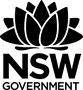 A Lake Within a Lake – coding activityIn class students individually read the poem and code each sentence based on the key below.After 10 minutes students in pairs, with share and compare their codes. Supporting each other and justifying their understanding.NESA English 2019-2023 HSC prescriptions Oodgeroo Noonuccal Poetry PDFUsing the coding reading strategyCodeMeaning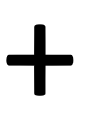 This is new information to me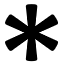 I already knew this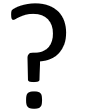 I have a question about this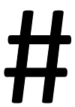 I don’t understand this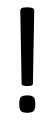 Wow! This is interesting